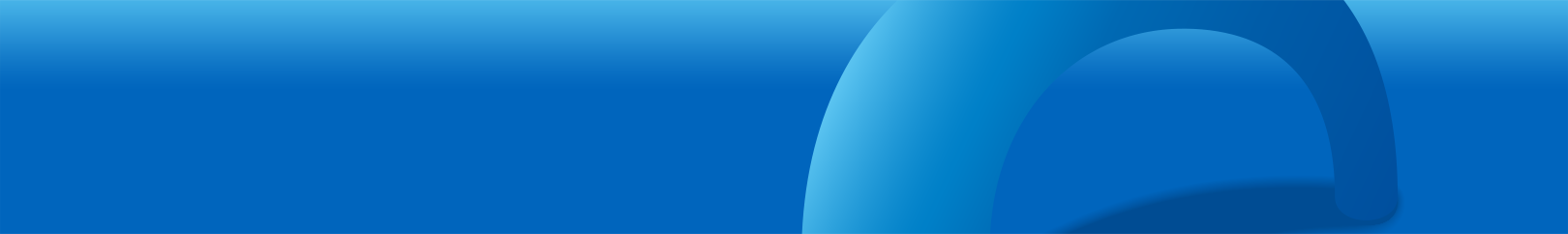 Naam uitzendbureau			:           Naam contactpersoon vestiging	:      WerknemergegevensVoorletters + achternaam		:      Adres					:      Postcode + woonplaats		:      Geboortedatum			:      Geboortedatum kindje		:      Datum eerste dag betaald verlof	:      Datum laatste dag betaald verlof	:      Uren betaald verlof			:      Aantal hele weken betaald verlof	:      Dagen en uren waarop betaald ouderschapsverlof wordt opgenomen:Het is belangrijk dat je deze uren ook daadwerkelijk opneemt én in het urenregistratiesysteem noteert als ‘Ouderschapsverlof (betaald 70% via UWV)’. Alleen dan kunnen we hiervoor een uitkering voor je aanvragen bij UWV.Bewijs aanleverenIn de volgende situaties dien je als ouder die niet de moeder is nader bewijs bij deze aanvraag aan te leveren. Dit aanvullende bewijs is voor UWV noodzakelijk om te beslissen op je aanvraag.Als je je kindje hebt erkend, maar niet samenwoont met de moeder of geregistreerd partner dan dien je bewijs aan te leveren dat je je kindje hebt erkend (bewijs van erkenning).Indien je kindje buiten Nederland is geboren, dien je een geboorteakte én bewijs van de relatie met de moeder aan te leveren. Door het ondertekenen van dit formulier verklaar je als medewerker dat je: als je de ouder bent die niet bevallen is van het kindje, het reguliere en aanvullende geboorteverlof volledig hebt opgenomen;nog niet eerder betaald ouderschapsverlof hebt aangevraagd bij ons als werkgever dan wel iedere andere werkgever;begrijpt dat wij als werkgever het betaalde ouderschapsverlof pas bij UWV kunnen aanvragen op het moment dat je je betaald ouderschapsverlofuren hebt opgenomen. Hierdoor ontvang je niet direct een uitkering over deze uren, maar kan dit pas na afloop van je verlof worden aangevraagd waarna het nog enige tijd duurt voordat het UWV beslist op de aanvraag en, na toekenning van de uitkering, tot uitbetaling zal overgaan; alleen een uitkering ontvangt voor daadwerkelijk door je opgenomen betaalde ouderschapsverlofuren die door jou in het urenregistratiesysteem zijn ingeboekt als ‘Ouderschapsverlof (betaald 70% via UWV)’. Voor eventuele door jou opgegeven uren die je niet hebt geregistreerd of hebt opgenomen wordt dus geen uitkering aangevraagd. ermee instemt dat UWV de uitkering van het betaalde ouderschapsverlof aan jou als medewerker zelf uit betaalt; begrijpt dat de regeling betaald ouderschapsverlof invloed kan hebben op de aanvraag van een toekomstige WW-uitkering of ZW-uitkering;begrijpt dat je tijdens de betreffende uren geen recht hebt op loon, maar er wel vakantiedagen over deze uren worden opgebouwd. Een eventuele op je arbeidsovereenkomst van toepassing zijnde WGA-hiaatverzekering, de WIA-excedent verzekering, de ongevallenverzekering en/of de WGA-ERD verzekering lopen door tijdens de onbetaald verlofuren en de bijbehorende premies worden op je loon ingehouden;gedurende de perioden/dagen dat je betaald ouderschapsverlof opneemt geen arbeid zal verrichten in dienst van derden;begrijpt dat betaald ouderschapsverlof dat je niet hebt opgenomen binnen het eerste levensjaar van je kindje vervalt zonder nadere aanspraak. Het verlof is niet inwisselbaar voor geld of verplaatsbaar in de tijd. Als hierdoor een (deel van de ontvangen) uitkering aan het UWV dient te worden terugbetaald, komt dit volledig voor jouw rekening en risico.Handtekening Werknemer:				Handtekening Werkgever:Naam: 						Naam:	 (handtekening)					(handtekening)DatumAantal uur DatumAantal uur DatumAantal uur 